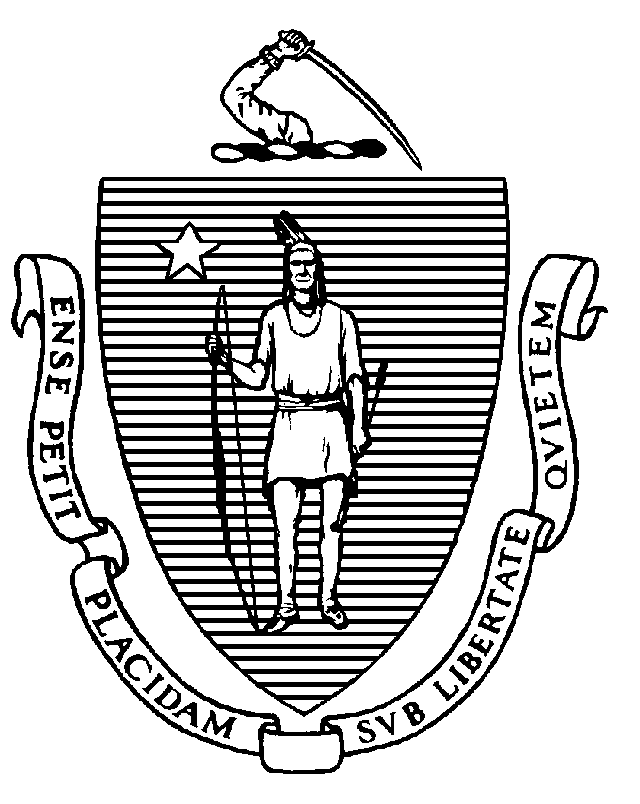 CHARLES D. BAKERGovernorKARYN E. POLITOLieutenant GovernorThe Commonwealth of Massachusetts Executive Office of Health and Human Services Department of Public Health250 Washington Street, Boston, MA 02108-4619CIRCULAR LETTER: DHCQ 18-6-679MARYLOU SUDDERSSecretaryMONICA BHAREL, MD, MPHCommissionerTel: 617-624-6000www.mass.gov/dphTo:	Long-Term Care Facility AdministratorsFrom:	Elizabeth Chen, Assistant Commissioner, Department of Public Health James Lavery, Director, Bureau of Health Professions LicensureDate:	June 15, 2018Subject:	Controlled Substances in Schedule II-V Approved for Inclusion in Long Term Care Facilities Emergency KitsThis letter is jointly issued by the Bureau of Health Care Safety and Quality, and the Drug Control Program and Board of Registration in Pharmacy, through the Bureau of Health Professions Licensure. Attached to this letter is a copy of the revised list of controlled substances in Schedules II-V that Long-Term Care Facilities (LTCFs) are permitted to store on their premises in a locked Emergency Kit. This letter supersedes Circular Letter DHCQ 06-10-467, issued on October 18, 2006.This policy change is made in response to the need for flexibility by LTCFs to tailor Emergency Kits to increasingly acute resident populations, especially upon admission, without sacrificing the safety and security of medications from misuse and diversion.Contents of the Emergency KitThe attached list was developed pursuant to 105CMR 150.008(E)(1), which states in part:  “The contents of the kit shall be approved by the Department.”The actual contents of the Emergency Kit are determined by each facility within the framework established by the Department of Public Health (DPH) through this guidance. The framework continues to allow facilities flexibility in choice of Schedule II-V medications, as summarized in the attached list. The list allows a choice of federally controlled analgesic and sedative/ anticonvulsant medication within Schedules II-V up to the maximum number of units allowed per facility, based on licensed bed capacity.Each LTCF should develop its own “formulary” in conjunction with a single pharmacy provider of its own choosing and develop policies and procedures, including measures for controlled substance accountability and security, subject to review.LTCFs are not required to have all items or the maximum quantity permitted. The previous list allowed no more than 43 analgesic units and 16 sedative/anticonvulsant units in each facility. The attached revised list bases the allowed maximum number of units for each medication group on the licensed bed capacity of facilities, in a 3:1 ratio of analgesics to sedative/anticonvulsants.Each unit must be tamper evident/resistant, in an individually packaged, single dose form.Schedule VI MedicationsFacilities that wish to store Schedule VI controlled substances for emergency doses must comply with the requirements related to the procurement, storage, dispensing, administration, recording and disposal of these controlled substances. Further, storage of Schedule VI controlled substances must comply with facility policies and procedures, pursuant to 105 CMR 150.008, and with federal and state laws and regulations, and the use of these controlled substances must be monitored by the LTCF’s Quality Assurance and Assessment Committee.Automated Dispensing MachinesDPH approves the use of automated dispensing devices by LTCFs in place of the traditional locked boxes for Schedule II-V controlled substances in emergency kits, provided all relevant regulations and guidance requirements are met.ResourcesThe LTCF’s emergency kit practices, policies and procedures may be reviewed at any time by BHCSQ or DCP staff.Questions or concerns regarding this Circular Letter should be directed to The Drug Control Program: dcp.dph@state.ma.usThe Division of Health Care Facilities Licensure and Certification: dph.bhcsq@state.ma.us .Revised List of Controlled Substances in Schedule II-V Approved for Inclusion in Long-Term Care Facility Emergency Kits<50 beds51-100beds101-150beds>150 bedsAnalgesics (CII-CV)Max number of units per facility45607590Sedatives/Anticonvulsants (CII-CV)Max number of units per facility15202530